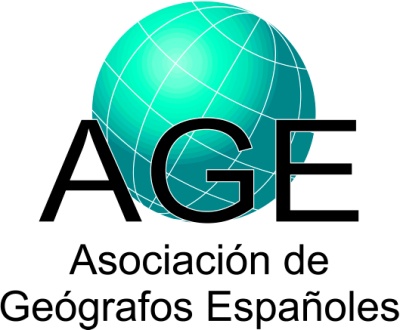 Enviar esta ficha a Fermina Rojo Pérez (email: fermina.rojo@csic.es)Datos sobre tesis doctoralesDatos sobre tesis doctoralesDatos sobre tesis doctoralesDatos sobre tesis doctoralesDatos sobre tesis doctoralesAutor y Filiación:Apellidos, Nombre:Apellidos, Nombre:Apellidos, Nombre:Departamento:Departamento:Departamento:Grupo de Investigación:Grupo de Investigación:Grupo de Investigación:Área de Adscripción:Área de Adscripción:Área de Adscripción:Dirección Postal:Dirección Postal:Dirección Postal:Teléfono:Teléfono:Teléfono:Email:Email:Email:Programa de Máster:Programa de Doctorado/Estudios de DoctoradoTítulo de la tesis:Dirección de la tesis:Idioma:Miembros del tribunal y filiación:Presidente:Secretario:Vocal:Vocal:Vocal:Fecha de defensa:Calificación:Mención europea:Premios y menciones obtenidos:Resumen (hasta 1.000 palabras)Palabras clave:Dirección URL:Si la tesis está inserta en un Proyecto de Investigación, detállese Título del proyecto e Investigador Principal:Resumen y objetivos:Difusión de resultados derivados:Publicaciones:Publicaciones:Comunicaciones a congresos:Comunicaciones a congresos: